TERMIN:17.04 piątek po świętachTEMAT: Przekształcanie wykresu przez symetrię względem osi OX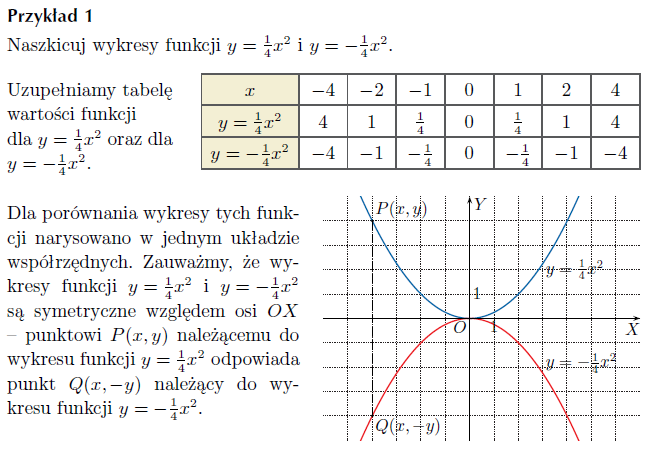 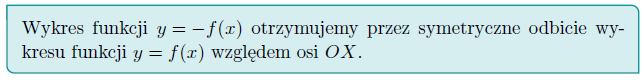 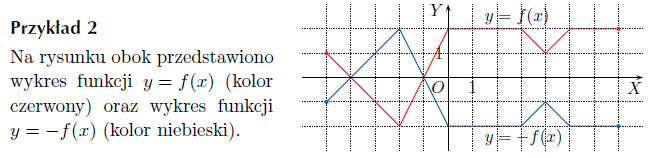 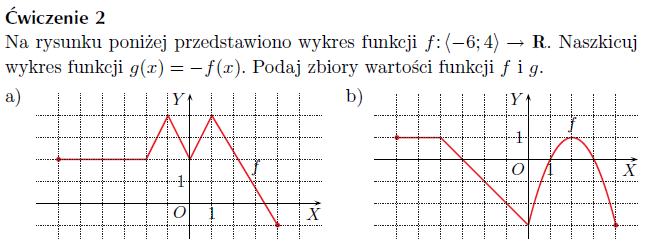 ZADANIE 1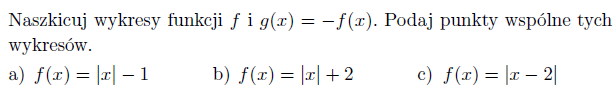 ZADANIE 2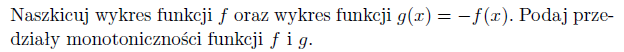 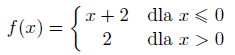 